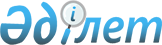 О структуре уникального номера перевозки объектов отслеживания, осуществляемой с применением навигационных пломбРешение Коллегии Евразийской экономической комиссии от 28 марта 2023 года № 40.
      В соответствии с абзацем вторым пункта 4 статьи 7 Соглашения о применении в Евразийском экономическом союзе навигационных пломб для отслеживания перевозок, подписанного 19 апреля 2022 г., Коллегия Евразийской экономической комиссии решила:
      1. Установить, что уникальный номер перевозки объектов отслеживания, осуществляемой с применением навигационных пломб, имеет следующую структуру 36-символьного идентификатора, сгенерированного (сформированного) в соответствии с реализацией стандарта UUID (Universally Unique IDentifier):
      xxxxxxxx-xxxx-xxxx-xxxx-xxxxxxxxxxxx, где:
      "х" может принимать одно из следующих значений: A, B, C, D, E, F, a, b, c, d, e, f, 0, 1, 2, 3, 4, 5, 6, 7, 8, 9;
      "-" – дефис.
      2. Настоящее Решение вступает в силу по истечении 30 календарных дней с даты его официального опубликования, но не ранее даты вступления в силу Соглашения о применении в Евразийском экономическом союзе навигационных пломб для отслеживания перевозок, подписанного 19 апреля 2022 г.
					© 2012. РГП на ПХВ «Институт законодательства и правовой информации Республики Казахстан» Министерства юстиции Республики Казахстан
				
      Председатель КоллегииЕвразийской экономической комиссии 

М. Мясникович
